CONTACTE-NOS HOJE !888-533-1813602-233-1813• Serviço de transporte (pick-up) grátis, de e para a maioria dos hotéis e resorts de Phoenix, Scottsdale, Tempe e Mesa, em Arizona.• Guias de turismo profissionais, experientes e divertidos.• Maxi-vans com janelas espaçosas e sistema de alto-falante.• Garrafas de água de cortesia.• Entradas já incluídas para as atrações aqui mencionadas. • Taxa de reabastecimento de combustível pode ser aplicada.• Despesas adicionais como refeições, impostos sobre compras e gorjetas não estão incluídas e ficam por conta dos visitantes e passageiros.Consulte seu concierge ou a recepção de seu hotelOu contacte-nos a qualquer hora do dia ou noiteA Across Arizona, LTDA não é responsável pelas condições de vista dos locais visitados e se reserva o direito de alterar itinerários caso haja más condições de estrada ou tempo. Reservamo-nos o direito de exigir um número mínimo de passageiros e podemos cancelar tours ou utilizar um veículo alternativo caso esse número mínimo não seja atingido. Se o tour for cancelado com menos de 24 horas de antecedência, será cobrado o seu valor total e integral.www.AcrossArizonaTours.comExcursões e tours personalizados disponíveis em ARIZONApara grupos de quaisquer números de pessoas.Não hesite em consultar seu concierge ou a recepção de seu hotel.Ou contacte-nos no telefone 602-233-1813.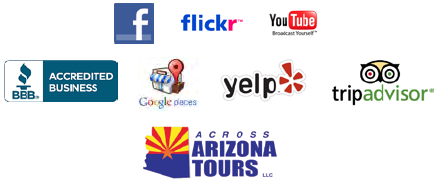 Across Arizona Tours, LTDAChamada Gratuita: 888-533-1813   Chamada Local 602-233-1813Abertos 24 horas, todos os dias semana Fax: 602-354-4821Internet: www.AcrossArizonaTours.comEmail: sales@AcrossArizonaTours.com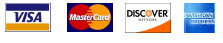 Tour GRAND CANYON com Tour SEDONA e Oak Creek CanyonPartidas disponíveis todos os dias da semanaViva a experiência do incríveis Grand Canyons e as magníficas Rochas Vermelhas de Sedona (Red Rocks). Admire os Canyons em paradas panorâmicas durante o passeio pelo Desert View East Rim.Explore o histórico El Tovar e Mary Colter’s Hopi House. Percorra o belíssimo Oak Creek Canyon até as Rochas Vermelhas de Sedona e fotografe essas vistas fascinantes. Esta viagem é uma apaixonante jornada a um dos lugares mais pitorescos do mundo. Entradas incluídas. Partidas, todos os dias, às 7:00 – 8:00 * Regresso previsto às 20:30 * CONTACTE-NOS HOJE !888-533-1813602-233-1813www.AcrossArizonaTours.comTour SEDONACASTELO de MONTEZUMA e JEROMEPartidas disponíveis todos os diasSiga ao norte com uma parada no maravilhoso Monumento Nacional Castelo de Montezuma. Continue até as Rochas Vermelhas de Sedona. Haverá tempo para se tirar muitas fotos e visitar as encantadoras galerias e lojas de Uptown Sedona, uma área elegante, chique e moderna. Aproveite e conheça também Jerome, uma cidade mineira da virada do século. Entradas incluídas. Passeio de helicóptero disponível (não incluído no preço do tour, pagamento à parte). Partidas, todos os dias, às 7:00 – 8:00. * Regresso previsto às 17:00 * Às quartas-feiras exclusivamente, além da opção acima, é possível fazer o tour da “Rota do Vinho” de Sedona. Esse tour, que inclui apenas Sedona e Degustação de Vinho em três vinhedos, custa $121.00 com degustação incluída. Tour TRILHA APACHE e BARCO A VAPOR DOLLY (dura o dia inteiro)Partidas disponíveis às terças e quintas-feirasAventure-se ao leste do Vale, dentro do Deserto de Sonora, ao longo da Trilha Apache. Visite uma verdadeira cidadezinha do velho oeste, a remanescente Tortilha Flat, que tem apenas 6 habitantes ! Haverá tempo para explorar o local. Após uma curta caminhada até o deserto, seu guia mostrará as famosas plantas típicas da região. Logo depois, embarque no charmoso barco a vapor Dolly para um deslumbrante passeio de 90 minutos pelo Lago Canyon. Entradas incluídas.Partidas às 8:30 –9:30 * Regresso previsto às 16:30 * Tour PHOENIX e SCOTTSDALE com o HEARD MUSEUMPartidas disponíveis às quartas-feiras, sextas-feiras e domingosVivencie o exuberante e maravilhoso Deserto de Sonora. Conheça o centro antigo de Scottsdale, as áreas próximas à 5ª Avenida, o centro de Phoenix, incluindo o Capitólio do Estado do Arizona. Percorra pelo exclusivo Paradise Valley, com as incríveis casas das celebridades. Passeie por aquele que é considerado um dos principais Museus de Cultura Nativo-Americana dos Estados Unidos, o Heard Museum. Entradas incluídas.Partidas quartas e sextas-feiras às 8:30 –9:30 da manhãDomingos 11:30 – 12:30Duração do tour: 4 – 5 horas. 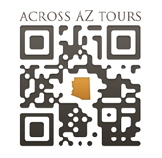 TOURS durante a NOITETour de van com 2 dias de duração para Vale do Monumento (Monument Valley), Grand Canyon e Sedona Tour de van com 2 dias de duração paraTucson, Tombstone, Museu do Deserto de Sonora,Missão de San Xavier e Tubac CONTACTO:888-533-1813602-233-1813Internet: www.AcrossArizonaTours.comEmail: sales@AcrossArizonaTours.com